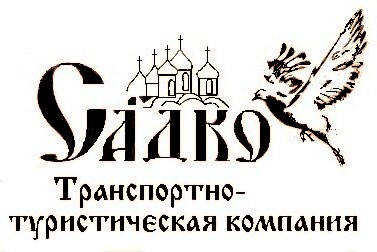 РАСПИСАНИЕ ДВИЖЕНИЯ АВТОБУСОВМАРШРУТ № 101Чудово – Грузино – Краснофарфорный - ЧудовоС 01.07.2020г.Примечание: движение автобуса осуществляется ежедневноСправки по тел. 	Диспетчер ТТК»САДКО» +7 953 905 22 22 			Остановочный пункт Чудово 8 816 65 54781ООО «ТТК «Садко»   www.ttkSadko.ruРАЗВОЗКА И ДОСТАВКА СОТРУДНИКОВ КОМПАНИЙ!!! С НАМИ БЫСТРО, УДОБНО, ВСЕГДА ВОВРЕМЯ И БЕЗОПАСНО!!! 

Заключаем договора с организациями на перевозку сотрудников индивидуальным транспортом. На работу, с работы, срочные командировки. Тел. 89539098899 
Дни следованияРасписание движения из конечных пунктовРасписание движения из конечных пунктовРасписание движения из конечных пунктовДни следованияоп ЧУДОВОГРУЗИНОКРАСНОФАРФОРНЫЙЕЖЕДН.5.004.501—65.155.506.001—66.357.007.10ЕЖЕДН.7.458.158.25ЕЖЕДН.9.009.309.40ЕЖЕДН.10.2010.5011.001—611.2012.0011.50ЕЖЕДН.12.3012.5013.00ЕЖЕДН.13.5014.2014.30ЕЖЕДН.15.2015.5016.001—616.4017.2017.10ЕЖЕДН.17.2517.5518.05ЕЖЕДН.18.4019.1019.20ЕЖЕДН.19.4020.0520.15ЕЖЕДН.21.3521.5022.00РАСПИСАНИЕ РАСПИСАНИЕ РАСПИСАНИЕ РАСПИСАНИЕ ДВИЖЕНИЯ АВТОБУСОВДВИЖЕНИЯ АВТОБУСОВДВИЖЕНИЯ АВТОБУСОВДВИЖЕНИЯ АВТОБУСОВДВИЖЕНИЯ АВТОБУСОВДВИЖЕНИЯ АВТОБУСОВДВИЖЕНИЯ АВТОБУСОВ       ОТ ОСТАНОВКИ КРАСНОФАРФОРНЫЙ ДО ЧУДОВО       ОТ ОСТАНОВКИ КРАСНОФАРФОРНЫЙ ДО ЧУДОВО       ОТ ОСТАНОВКИ КРАСНОФАРФОРНЫЙ ДО ЧУДОВО       ОТ ОСТАНОВКИ КРАСНОФАРФОРНЫЙ ДО ЧУДОВО       ОТ ОСТАНОВКИ КРАСНОФАРФОРНЫЙ ДО ЧУДОВО       ОТ ОСТАНОВКИ КРАСНОФАРФОРНЫЙ ДО ЧУДОВО       ОТ ОСТАНОВКИ КРАСНОФАРФОРНЫЙ ДО ЧУДОВО       ОТ ОСТАНОВКИ КРАСНОФАРФОРНЫЙ ДО ЧУДОВО       ОТ ОСТАНОВКИ КРАСНОФАРФОРНЫЙ ДО ЧУДОВОВРЕМЯВРЕМЯМАРШРУТМАРШРУТМАРШРУТДНИ СЛЕДОВАНИЯДНИ СЛЕДОВАНИЯПРИМЕЧАНИЕПРИМЕЧАНИЕ4:504:501011011011—61—66:006:001011011011—61—67:107:101011011011—61—67:307:30105105105ЕЖЕДН.ЕЖЕДН.8:258:25101101101ЕЖЕДН.ЕЖЕДН.9:409:40101101101ЕЖЕДН.ЕЖЕДН.11:0011:00101101101ЕЖЕДН.ЕЖЕДН.11:5011:501011011011—61—6через Грузиночерез Грузино13:0013:00101101101ЕЖЕДН.ЕЖЕДН.14:3014:30101101101ЕЖЕДН.ЕЖЕДН.16:0016:00101101101ЕЖЕДН.ЕЖЕДН.16:4016:40105105105ЕЖЕДН.ЕЖЕДН.17:1017:101011011011—61—6через Грузиночерез Грузино18:0518:05101101101ЕЖЕДН.ЕЖЕДН.19.2019.20101101101ЕЖЕДН.ЕЖЕДН.20:1520:15101101101ЕЖЕДН.ЕЖЕДН.22:0022:00101101101ЕЖЕДН.ЕЖЕДН.Справки по тел           Диспетчер ТТК«САДКО» +7 953 905 22 22 Справки по тел           Диспетчер ТТК«САДКО» +7 953 905 22 22 Справки по тел           Диспетчер ТТК«САДКО» +7 953 905 22 22 Справки по тел           Диспетчер ТТК«САДКО» +7 953 905 22 22 Справки по тел           Диспетчер ТТК«САДКО» +7 953 905 22 22 Справки по тел           Диспетчер ТТК«САДКО» +7 953 905 22 22 Справки по тел           Диспетчер ТТК«САДКО» +7 953 905 22 22 Остановочный пункт Чудово 8 816 65 54781Остановочный пункт Чудово 8 816 65 54781Остановочный пункт Чудово 8 816 65 54781Остановочный пункт Чудово 8 816 65 54781Остановочный пункт Чудово 8 816 65 54781ООО «ТТК «Садко»   www.ttkSadko.ruООО «ТТК «Садко»   www.ttkSadko.ruООО «ТТК «Садко»   www.ttkSadko.ruООО «ТТК «Садко»   www.ttkSadko.ruООО «ТТК «Садко»   www.ttkSadko.ruЗаключаем договора с организациями на перевозку сотрудников индивидуальным Заключаем договора с организациями на перевозку сотрудников индивидуальным Заключаем договора с организациями на перевозку сотрудников индивидуальным Заключаем договора с организациями на перевозку сотрудников индивидуальным Заключаем договора с организациями на перевозку сотрудников индивидуальным Заключаем договора с организациями на перевозку сотрудников индивидуальным Заключаем договора с организациями на перевозку сотрудников индивидуальным транспортом. На работу, с работы, срочные командировки. Тел. 89539098899 транспортом. На работу, с работы, срочные командировки. Тел. 89539098899 транспортом. На работу, с работы, срочные командировки. Тел. 89539098899 транспортом. На работу, с работы, срочные командировки. Тел. 89539098899 транспортом. На работу, с работы, срочные командировки. Тел. 89539098899 транспортом. На работу, с работы, срочные командировки. Тел. 89539098899 транспортом. На работу, с работы, срочные командировки. Тел. 89539098899 РАСПИСАНИЕ РАСПИСАНИЕ РАСПИСАНИЕ РАСПИСАНИЕ ДВИЖЕНИЯ АВТОБУСОВДВИЖЕНИЯ АВТОБУСОВДВИЖЕНИЯ АВТОБУСОВДВИЖЕНИЯ АВТОБУСОВДВИЖЕНИЯ АВТОБУСОВДВИЖЕНИЯ АВТОБУСОВДВИЖЕНИЯ АВТОБУСОВОТ ОСТАНОВКИ ГРУЗИНО  ДО ЧУДОВООТ ОСТАНОВКИ ГРУЗИНО  ДО ЧУДОВООТ ОСТАНОВКИ ГРУЗИНО  ДО ЧУДОВООТ ОСТАНОВКИ ГРУЗИНО  ДО ЧУДОВООТ ОСТАНОВКИ ГРУЗИНО  ДО ЧУДОВООТ ОСТАНОВКИ ГРУЗИНО  ДО ЧУДОВООТ ОСТАНОВКИ ГРУЗИНО  ДО ЧУДОВОВРЕМЯМАРШРУТМАРШРУТДНИ СЛЕДОВАНИЯДНИ СЛЕДОВАНИЯДНИ СЛЕДОВАНИЯПРИМЕЧАНИЕПРИМЕЧАНИЕ5:001011011—61—61—65:501011011—61—61—67:001011011—61—61—67:15105105ЕЖЕДН.ЕЖЕДН.ЕЖЕДН.8:05102102КРОМЕ 2,4,7КРОМЕ 2,4,7КРОМЕ 2,4,7ПРЯМОЙПРЯМОЙ8:15101101ЕЖЕДН.ЕЖЕДН.ЕЖЕДН.9:30101101ЕЖЕДН.ЕЖЕДН.ЕЖЕДН.10:50101101ЕЖЕДН.ЕЖЕДН.ЕЖЕДН.12:001011011—61—61—6ПРЯМОЙПРЯМОЙ12:50101101ЕЖЕДН.ЕЖЕДН.ЕЖЕДН.14:10102102КРОМЕ 2,4КРОМЕ 2,4КРОМЕ 2,4ПРЯМОЙПРЯМОЙ14:20101101ЕЖЕДН.ЕЖЕДН.ЕЖЕДН.15:50101101ЕЖЕДН.ЕЖЕДН.ЕЖЕДН.16:30105105ЕЖЕДН.ЕЖЕДН.ЕЖЕДН.17:201011011—61—61—6ПРЯМОЙПРЯМОЙ17:55101101ЕЖЕДН.ЕЖЕДН.ЕЖЕДН.18:00102102КРОМЕ 2,4КРОМЕ 2,4КРОМЕ 2,4ПРЯМОЙПРЯМОЙ19:10101101ЕЖЕДН.ЕЖЕДН.ЕЖЕДН.20:05101101ЕЖЕДН.ЕЖЕДН.ЕЖЕДН.21:50101101ЕЖЕДН.ЕЖЕДН.ЕЖЕДН.Справки по тел           Диспетчер ТТК«САДКО» +7 953 905 22 22 Справки по тел           Диспетчер ТТК«САДКО» +7 953 905 22 22 Справки по тел           Диспетчер ТТК«САДКО» +7 953 905 22 22 Справки по тел           Диспетчер ТТК«САДКО» +7 953 905 22 22 Справки по тел           Диспетчер ТТК«САДКО» +7 953 905 22 22 Справки по тел           Диспетчер ТТК«САДКО» +7 953 905 22 22 Остановочный пункт Чудово 8 816 65 54781Остановочный пункт Чудово 8 816 65 54781Остановочный пункт Чудово 8 816 65 54781Остановочный пункт Чудово 8 816 65 54781Остановочный пункт Чудово 8 816 65 54781ООО «ТТК «Садко»   www.ttkSadko.ruООО «ТТК «Садко»   www.ttkSadko.ruООО «ТТК «Садко»   www.ttkSadko.ruООО «ТТК «Садко»   www.ttkSadko.ruЗаключаем договора с организациями на перевозку сотрудников индивидуальным Заключаем договора с организациями на перевозку сотрудников индивидуальным Заключаем договора с организациями на перевозку сотрудников индивидуальным Заключаем договора с организациями на перевозку сотрудников индивидуальным Заключаем договора с организациями на перевозку сотрудников индивидуальным Заключаем договора с организациями на перевозку сотрудников индивидуальным транспортом. На работу, с работы, срочные командировки. Тел. 89539098899 транспортом. На работу, с работы, срочные командировки. Тел. 89539098899 транспортом. На работу, с работы, срочные командировки. Тел. 89539098899 транспортом. На работу, с работы, срочные командировки. Тел. 89539098899 транспортом. На работу, с работы, срочные командировки. Тел. 89539098899 транспортом. На работу, с работы, срочные командировки. Тел. 89539098899 